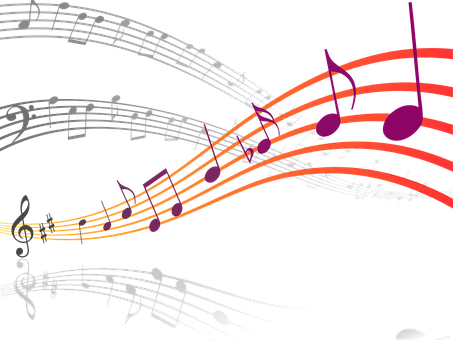 RHYTHM RESPONSES #2Listen to the YouTube video and write your responses down here.  Remember, they are 4 beat patterns using only “ta” (quarter notes), “ti-ti” (eighth notes), and “rest”.  Send this response sheet to: teresa.jukich@burnabyschools.ca1.__________________________________2.___________________________________3.___________________________________4.___________________________________5.____________________________________